Intent to Submit Form to Pursue Pilot Grant FundingInstructions: To be eligible for pilot grant funding, all applicants must complete this Intent to Submit Form and send it to Erika Crable (ecrable@bu.edu) by 11:59pm, 3/18/2018. Following review of this form, CIIS will advise applicants on how to move forward completing their study proposal application. Researchers new to implementation and improvement sciences are encouraged to apply. Intent to Submit Forms will be used to identify applicants’ need for additional project consultation prior to submitting a final study proposal. Please refer to our website, http://sites.bu.edu/ciis/, for resources and references regarding identifying study aims, conceptual models, study design, and implementation strategies, as well as Pilot Grant Program information.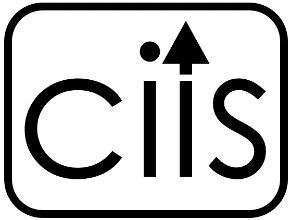 Evans Center for Implementation & Improvement Sciences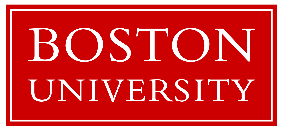 Applicant Information (Principal Investigator)Applicant Information (Principal Investigator)Applicant Information (Principal Investigator)Applicant Information (Principal Investigator)Applicant Information (Principal Investigator)Applicant Information (Principal Investigator)Applicant Information (Principal Investigator)Applicant Information (Principal Investigator)Name (Last, First): Name (Last, First): Name (Last, First): Name (Last, First): Name (Last, First): Degree: Degree: Degree: Position: Position: Position: Position: Position: Department: Department: Department: E-mail: E-mail: E-mail: E-mail: E-mail: Phone: Phone: Phone: Check the box that best represents your experience:Check the box that best represents your experience: New to Implementation & Improvement Sciences New to Implementation & Improvement Sciences New to Implementation & Improvement Sciences Experienced in Implementation & Improvement Sciences Experienced in Implementation & Improvement SciencesIf you are new to the field, do you have a mentor/collaborator for the proposed study? If you are new to the field, do you have a mentor/collaborator for the proposed study? If you are new to the field, do you have a mentor/collaborator for the proposed study?  YesMentor/Collaborator Name:  YesMentor/Collaborator Name:  YesMentor/Collaborator Name:  No NoStudy DescriptionStudy DescriptionStudy DescriptionStudy DescriptionStudy DescriptionStudy DescriptionStudy DescriptionStudy DescriptionTitle: Title: Title: Title: Title: Title: Title: Title: Which of the following research themes matches your study goals? (select all that apply)Which of the following research themes matches your study goals? (select all that apply)Which of the following research themes matches your study goals? (select all that apply)Which of the following research themes matches your study goals? (select all that apply)Which of the following research themes matches your study goals? (select all that apply)Which of the following research themes matches your study goals? (select all that apply)Which of the following research themes matches your study goals? (select all that apply)Which of the following research themes matches your study goals? (select all that apply) Testing strategies for increasing the use of an evidence-based practice in routine clinical care Measuring outcomes of efforts to improve healthcare delivery Testing strategies for increasing the use of evidence in health systems-level or policy decisions  Testing methods for scaling up, spreading, or sustaining successful interventions De-implementation or removing practices from routine use Test innovative analytic methods for implementation and improvement sciences research Identify barriers and facilitators for increasing use of evidence in practice (pre-implementation activities) Other:   Testing strategies for increasing the use of an evidence-based practice in routine clinical care Measuring outcomes of efforts to improve healthcare delivery Testing strategies for increasing the use of evidence in health systems-level or policy decisions  Testing methods for scaling up, spreading, or sustaining successful interventions De-implementation or removing practices from routine use Test innovative analytic methods for implementation and improvement sciences research Identify barriers and facilitators for increasing use of evidence in practice (pre-implementation activities) Other:   Testing strategies for increasing the use of an evidence-based practice in routine clinical care Measuring outcomes of efforts to improve healthcare delivery Testing strategies for increasing the use of evidence in health systems-level or policy decisions  Testing methods for scaling up, spreading, or sustaining successful interventions De-implementation or removing practices from routine use Test innovative analytic methods for implementation and improvement sciences research Identify barriers and facilitators for increasing use of evidence in practice (pre-implementation activities) Other:   Testing strategies for increasing the use of an evidence-based practice in routine clinical care Measuring outcomes of efforts to improve healthcare delivery Testing strategies for increasing the use of evidence in health systems-level or policy decisions  Testing methods for scaling up, spreading, or sustaining successful interventions De-implementation or removing practices from routine use Test innovative analytic methods for implementation and improvement sciences research Identify barriers and facilitators for increasing use of evidence in practice (pre-implementation activities) Other:   Testing strategies for increasing the use of an evidence-based practice in routine clinical care Measuring outcomes of efforts to improve healthcare delivery Testing strategies for increasing the use of evidence in health systems-level or policy decisions  Testing methods for scaling up, spreading, or sustaining successful interventions De-implementation or removing practices from routine use Test innovative analytic methods for implementation and improvement sciences research Identify barriers and facilitators for increasing use of evidence in practice (pre-implementation activities) Other:   Testing strategies for increasing the use of an evidence-based practice in routine clinical care Measuring outcomes of efforts to improve healthcare delivery Testing strategies for increasing the use of evidence in health systems-level or policy decisions  Testing methods for scaling up, spreading, or sustaining successful interventions De-implementation or removing practices from routine use Test innovative analytic methods for implementation and improvement sciences research Identify barriers and facilitators for increasing use of evidence in practice (pre-implementation activities) Other:   Testing strategies for increasing the use of an evidence-based practice in routine clinical care Measuring outcomes of efforts to improve healthcare delivery Testing strategies for increasing the use of evidence in health systems-level or policy decisions  Testing methods for scaling up, spreading, or sustaining successful interventions De-implementation or removing practices from routine use Test innovative analytic methods for implementation and improvement sciences research Identify barriers and facilitators for increasing use of evidence in practice (pre-implementation activities) Other:   Testing strategies for increasing the use of an evidence-based practice in routine clinical care Measuring outcomes of efforts to improve healthcare delivery Testing strategies for increasing the use of evidence in health systems-level or policy decisions  Testing methods for scaling up, spreading, or sustaining successful interventions De-implementation or removing practices from routine use Test innovative analytic methods for implementation and improvement sciences research Identify barriers and facilitators for increasing use of evidence in practice (pre-implementation activities) Other:  Brief Study Overview (no more than 150 words): Brief Study Overview (no more than 150 words): Brief Study Overview (no more than 150 words): Brief Study Overview (no more than 150 words): Brief Study Overview (no more than 150 words): Brief Study Overview (no more than 150 words): Brief Study Overview (no more than 150 words): Brief Study Overview (no more than 150 words): IRB Approval Status: Approved Approved Approved Pending Pending Pending Will apply Safety Net Setting: Boston Medical Center Boston Medical Center Boston Medical Center Other Safety Net Setting Other Safety Net Setting Other Safety Net SettingSpecify Other Setting: Does your proposed research build upon prior research by the principal investigator or research team?Does your proposed research build upon prior research by the principal investigator or research team?Does your proposed research build upon prior research by the principal investigator or research team?Does your proposed research build upon prior research by the principal investigator or research team? Yes Yes Yes No